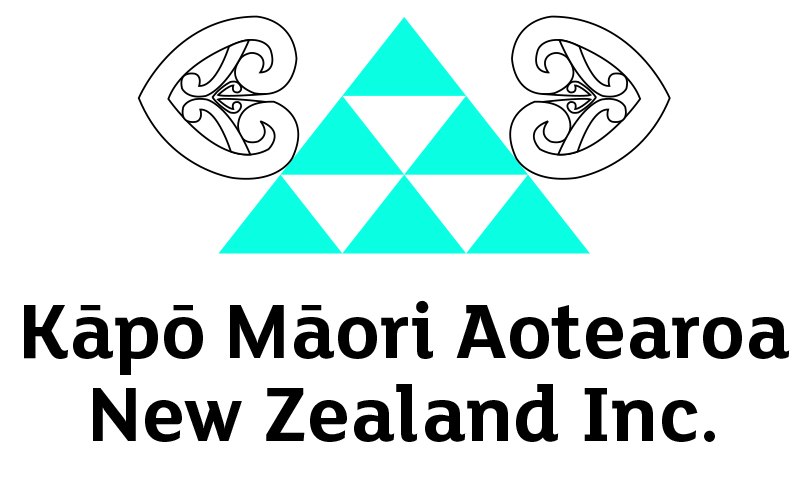 He Pūrongo – Winter 2017 EditionNau Mai, Haere Mai!In this panui:He Aituā - James Hemi (Jim) MorungaUpdate from the Chief Executive OfficerBiennial Conference 2017Tangata (Financial) MembershipsStaff and Event updates.He Aitua – James Hemi (Jim) MorungaKia hiwa rā, kia hiwa rāKua hinga noa tētahi totara nui i te waōnui o TāneHe rangatira, he kairangi o Kāpō Māori AotearoaKo James Hemi (Jim) MorungaE tau ana te kapua pōuri, i tēnei wā, nā te wehenga o tō tātou rangatira rongonui.He mihi maioha he mihi aroha hoki ki tana hoa wahine a Donna, ā, ki te whanau pani katoa.On 5 May 2017, we received the phone call advising that Jim had passed away in Napier.  His passing was a shock, because although we knew he was unwell, he was one of those individuals you thought would always be around, someone to call upon to seek guidance and advice.Jim’s relationship with Kāpo Māori Aotearoa began in the latter part of the 1980’s and in 1991 he accepted the position of President of Te Kahui Tumaki Ngāti Kāpō (renamed in 2013 to Kāpō Māori Aotearoa).  During his ten-year term as President Jim led the Society with fortitude and conviction, giving hope to members through a tumultuous period when it was perceived by many that Ngāti Kāpō would wind up and fade into history.  He was instrumental in rebuilding the Society travelling extensively to speak with members throughout the country and lobbying Government officials for resources to enable the organization to rebuild and later negotiating for contracts to improve services and supports to kāpō Māori and their whānau in Aotearoa, New Zealand.  Jim retired from Te Kahui Tumuaki in 2001 but remained a staunch supporter of Kāpō Māori Aotearoa and continued to mentor and advise management and Board members up until his death.  In recognition of his voluntary service to the Society Jim was made a Life Member of Kāpō Māori Aotearoa in 2013.Kāpō Māori Aotearoa was not the only organization that Jim was involved with.  Jim was highly respected and admired for his practical approach to community work in Hawke’s Bay, Maraenui in particular.   His achievements touched and continue to benefit these communities.  An example of this is Pukemokimoki Marae, Maraenui where his tangihanga was held.  Jim played a significant role, working with the Maraenui community, Napier City Council and Iwi in the establishment and building of the marae.  In 2013 the communities he had served nominated Jim for the New Zealander of the Year Local Hero Award which he won.  The love of his community was also demonstrated during his tangi where people spoke of how he had encouraged them to extend themselves beyond their comfort level to achieve some particular thing which would help the local community and its whānau.  He was also referred to affectionately by many as “The Blind Man”, which some may think insensitive but for Jim and his whānau that was part of who he was. For Jim being kāpō was not what defined him as a person, he was a trailblazer, a unique individual who lived by the fundamental principle Māori first, blind second and was guided by the ethic of providing the basic needs of a community – “food, shelter and love.”   He did not fit the “box” as to Society’s understanding and the limitations they associate with kāpō and through his many deeds and just being Jim, had a profound effect on how communities perceive kāpō and tāngata whai kaha in both Māori and Non-Māori communities. Kāpō Māori Aotearoa will always be indebted to Jim for his vision and leadership guiding those around him towards building a strong foundation and direction.  We also extend our aroha and gratitude to Donna and their children for allowing us to be part of their whānau.  Moe mai ra e te rangatira Jim.CEO CHAT …Tēnā tātou katoaAs we celebrate Matariki (the Māori New Year), I am reminded that our Biennial Conference is fast approaching.  As you will read below we have been able to confirm a variety of speakers, entertainment, workshops, and a trip to Bluff.   So that members who wish to attend but are unable to pay the conference registration fee in one instalment we have available the “painless payments” option, payment by instalment.  In addition, you will read that there are two registration fee options one for Tangata (financial members) and one for Non Tangata.   By registering as a Tangata member you will automatically receive the Biennial Conference Tangata discount but also be able to nominate, or be nominated, participate in the election of the 2017-2019 Te Kahui Tumuaki and the General Meeting proceedings on 10 September 2017.  For those members who register as Tangata but are unable to attend this year’s conference, we have introduced postal voting so that you can cast your vote in the elections and for any remits that are submitted.   Our field workers have been calling the regions to advise members about the conference, some of you may have already received a call.  If you would like to know more about either Conference, the painless payments option and or Tangata membership please phone our 0800 freephone and either Hannah, Horiana or Delayne will call you back.  On the subject of Tangata membership, in this panui we have described our new initiative ‘The Three Kete of Knowledge’.  Those members who register as Tangata have the choice as to how you wish to your contribution invested.   As like conference fee payment we have available the “painless payments” option.  For Te Kahui Tumuaki and myself, the importance of becoming a Tangata member ensures an important and crucial principle of Kāpō Māori Aotearoa, that is that our organisation continues to be governed by and for tāngata kāpō Māori and tāngata whaikaha Māori and their whānau.  It is the protection of this principle that drives our appeal.   I must emphasise though that registering as a Tangata member is your choice and should you decide not to, you will still receive and be able to seek assistance, advice and support as well as fully participate in our activities and workshops.  As mentioned our field staff have been calling to catch up, provide information about conference and advise about Tangata membership.   I have asked that they also check your Kāpō Māori Aotearoa member details because we want to ensure that the information we have is correct and up-to-date.  In addition, I have asked that they seek your permission to register you on our Tāngata Whaikaha Māori whānau national network register.  This network is an initiative we introduced in August 2016 as a way by which to connect tāngata whai kaha Maori (Maori disabled) and their whānau throughout Aotearoa New Zealand.  We established this network because we want to ensure that tāngata whai kaha Maori and their whānau, regardless of their disability have a way by which to receive information, participate in discussions and provide feedback about issues that affect or will affect them.  But most importantly, the underlying principle of establishing the network is peer support, connecting with other tāngata whai kaha Māori and whānau who understand.  There is no cost to register on this network and be assured we will not put you on the Tāngata Whaikaha Māori whānau national network register unless you have given your consent.Maintaining connection with members has been a key focus for staff over the last six months, this including finding alternative media tools by which to distribute information.  As mentioned in this panui our revamped website will be going live very soon and we look forward to receiving feedback from you.  Also, in response to members’ feedback I am pleased to announce we have established our Kāpō Māori Aotearoa TIS Line.  I would like to thank Joe Gilfillan, Audio Post Production Technician, Blind Foundation for helping to set up, record our information and provide training to Delayne and Horiana who will take over the recording and updating of the information on our TIS Line.  Please refer below for the instructions to access the Kāpō Māori Aotearoa TIS Line and your feedback would be appreciated.Kāpō Māori Aotearoa values the feedback that members provide because it enables us to design and introduce new initiatives such as Kāpō Kete.  An event that we do annually is our national member satisfaction Disability Information and Advice (DIAS) survey.  As noted in this panui 110 members and whānau participated in the survey.  On behalf of the Board I sincerely thank you for your contribution.  This survey will enable us to identify areas that we need to improve in as well as potential new forms of communication that we should implement for our members.  Example of initiatives that we have developed and implemented as a result of previous DIAS surveys are the Kāpō Māori Aotearoa TIS Line and Tāngata whaikaha Māori whānau national network.  I hope you enjoy reading our Winter panui and I look forward to catching up with members in September.Mauri OraChrissie CowanTE KAHUI TUMUAKI TIMES … At the General Meeting on 10 September the new members of Te Kahui Tumuaki will be announced.  There are four positions available: President, Vice President and two Executive Members.  Nominees must be current Tangata members and nominations close on 31 July 2017. To find out more contact Adele Vukula on 0800 770 990 or adele.vukula@kapomaori.comSPOTLIGHT ON … Staff, Janene Tihema Executive Administration SupportHow did you get involved with Kāpō Māori Aotearoa?I started in 2016 as a Volunteer, phoning members throughout Aotearoa, updating their Registration information and also conducting Customer Satisfaction Surveys.What was your first impression of Kāpō Māori Aotearoa?It amazed me that there was an organization that understands what it means to be Māori, could meet my cultural needs and support kāpō in the community. I wish there was a Māori Paraplegic organization that could have helped me and my whānau throughout the years.What might someone be surprised to know about you?That I am wheelchair bound since age four and that I owned and operated a Florist business for four years.DID YOU KNOW …  Life and Honorary MembershipsKāpō Māori Aotearoa have different classes of membership, and in a Conference year Life and Honorary memberships can be nominated and afforded. Only Tangata (Financial) members are eligible to make these nominations and are due by 31 July 2017:Life Member – Given to a Tangata member in recognition of his/her continued and extraordinary service to the Society.Honorary Member – Given to a non-Tangata member in recognition of his/her continued and extraordinary service.BIENNIAL CONFERENCE 2017With less than two months to go, Te Ora o Waihopai rōpu are preparing to welcome members from throughout the mōtu to Invercargill to partake in their Southern hospitality.  The Biennial Conference creates an environment of aroha and manaaki for all in attendance.Registrations are now and can be done online by using this link, spaces are very limited and members are encouraged to register early, the closing date is Friday 11 August 2017. https://www.surveymonkey.com/r/BC2017RegistrationRegistration CostsRegistration costs are per person and include accommodation, kai, workshops and activities as listed below. Payments are due by Friday 25 August 2017.	Childrens’ RatesWhen attending with an adult attending the conference0 – 12 years 	$10.00 per day 13 – 17 years	$15.00 per dayPart or time payments are also available e.g. Tangata member registration rates, paid weekly over an 6 week period: 3 nights 	$47 per week2 nights	$44 per week1 night	$22 per weekProgramA full two-day program has been prepared including the return of Kimi and Jamus Webster.  On Saturday 9 September, two interactive workshops will be enjoyed: 1. Kori Tinana and 2. Southern Delicacies (Titi, Oysters and Bluecod) served by some of the Stags Rugby Team. David Lepofsky of Canada will address the rōpu and share his work about Advocacy and Accessible Legislation in Canada. Local entertainment includes Kaumatua Kapahaka rōpu and a Cabaret group.  On Sunday 10 September the newly appointed members of Te Kahui Tumuaki will be confirmed at the General Meeting, followed by an offsite visit to Stirling Point and the stunning Te Rau Aroha Marae in Bluff.There will be further panui in the months ahead. Connect with us on Facebook to keep updated or contact Adele on 0800 770 990.TANGATA (FINANCIAL) MEMBERSHIP Tangata Members pay the annual fee of $20 and have added benefits, especially in relation to the Biennial Conference, they include:Choosing how to invest your membership fee under the Three Kete of Knowledge Investment plan, stated below.Nominating other Tangata members to stand for Te Kahui Tumuaki board positions. Nominations are due by 18 August 2017.Submitting remit(s) for the General Meeting.Nominating Life and/or Honorary Member.Voting without attending the General Meeting i.e. Postal Voting.The Three Kete of Knowledge Investment Plan allows Tangata members the option of investing in one or all three of the kete, which are: Te Kete Hinengaro (Mind)
The development of tertiary educational grants and development of a research fund to enable the progression of research into supporting our members and their whanau in their communities.Te Kete Tinana (Body)
Developing programs and activities that build member confidence and physical capabilities.Te Kete Wairua (Soul)
To support member self awareness through engagement in 
Te Ao Maori activities.Tangata members choose their preference when completing the Tangata (Financial) Membership Registration form: https://www.surveymonkey.com/r/TangataMembership To find out more, register as a new Tangata member or renew your membership, contact Adele on 0800 770 990.GOVERNANCE SUSTAINABILITY WĀNANGAThis Wānanga was deferred due to the passing of the late Jim Morunga, past president of the Society.  It will now be held on Saturday 15 May 2017 in Wellington with participants joining from Auckland through to Invercargill.  We look forward to hosting them and sharing more about being a member of Te Kahui Tumuaki (National Executive Board).A Governance Training Wānanga will be held on Saturday 6 May 2017 in Wellington. This wānanga is an opportunity for members who are interested in learning more about being a member of Te Kahui Tumuaki, the National Executive board.  HAVE YOUR SAY … DIAS Survey CompleteThe Disability Information and Advice (DIAS) survey was completed in June 2017.  We would like to acknowledge all 110 participants who gave their feedback to assist us in our performance to our members.  This feedback will be shared with the Operations Team and others to help us serve you better.If you’d like to have your say, please contact Adele on 0800 770 990 or you can complete an online form: https://www.surveymonkey.com/r/DIAS2017 DISABILITY COMMUNITY NOTICEThe Access Alliance are hosting an Advocacy training workshop ‘Access for All’ on 25 and 26 August in Christchurch.This workshop will provide skills and confidence to community members to become Access for All advocates. The two-day workshop is open to all who are interested in advocating on accessibility issues. This aim is to support people to become advocates for change and to create a truly accessible New Zealand.Please register your interest with Carole French – cfrench@blindfoundation.org.nzRegistrations close 30 June 2017. Spaces are limited and interviews will determine final placements. Travel, accommodation and catering is included for approved participants.WHAT WE’VE BEEN UP TO…Tangata Whai Kaha Māori Whānau National Leadership Network
Do you want to be connected with other like minded Māori disabled and whānau within your local community and nationally? This network can do just that, and keep you updated on events that affect the Tangata Whai Kaha Maori community.  Registration is free and can be done simply by completing the online registration form: https://www.surveymonkey.com/r/TWKRegoForm 

Call Adele Vukula on 0800 770 990 to find out more.Communications
Recently we have found new ways to make contact with our membership, through Facebook, Web text and the TIS Line. These tools are updated regularly to keep our membership up to date. What is your preferred way of us getting in touch? Let us know by contacting 0800 770 990.
Staff Training
The Kāpō Māori Aotearoa Operations team will meet in July to make sure all Biennial Conference preparations along with other activities are on track; we look forward to updating you all about it.Website… 2017 Launch
The site is now in the testing stage and will go live very soon. We are sure that members will enjoy the responsive new look; content and ability to keep up to date with the latest on what Kāpō Māori Aotearoa are involved with. Keep checking back on www.kapomaori.com Adele can you put the TIS engagement details in please.What’s Coming Up 15 July – Governance Wānanga, Wellington17 – 19 July – Staff Training, Auckland31 July – Te Kahui Tumuaki Nominations due31 July – Remits, Life and Honorary Membership applications due11 August – Biennial Conference Registrations close25 August – Biennial Conference Fees due9-10 September – Biennial Conference, InvercargillTangata Member Rates3 nights	$375.002 nights	$350.001 night	$175.00Daily rate	$50.00Non-Tangata Member Rates3 nights	$400.002 nights	$410.001 night	$205.00Daily rate	$80.00